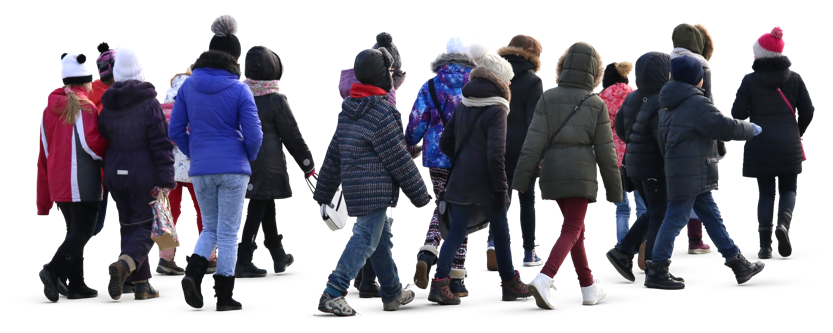 Out of respect for the well-being of those celebratingthe 35th Annual Dr. Martin Luther King, Jr. Holiday Celebration of Macomb County, we found the need to make changes to the events for that day.In place of the program that was planned as an inside event, we invite you to view the video presentation to be aired that evening. Information can be found in your Swag Bag.The Unity Walk will take place as originally scheduled. Please refer to the Unity Walk information on this site.Once we are gathered at the doors of Grace Episcopal Church, 115 S. Main, a brief Welcoming Ceremony will take place. Once completed we invite you to the Event Tent stationed in the Grace Episcopal parking lot.A Grab ‘n Go Lunch catered by Panera Bread Sterling Heights, Jimmy Johns, Subway and Nothing Bundt Cake will be provided for registered participants. A hot beverage station will also be available. If you have dietary restrictions, please make us aware.A bus shuttle will be available to return guests who have parked at Mount Clemens High School.Feel free to contact me if you have questionCarol Sullivan • 586-463-3675 • cs_icrj@att.net